Community Volunteer Passport Scheme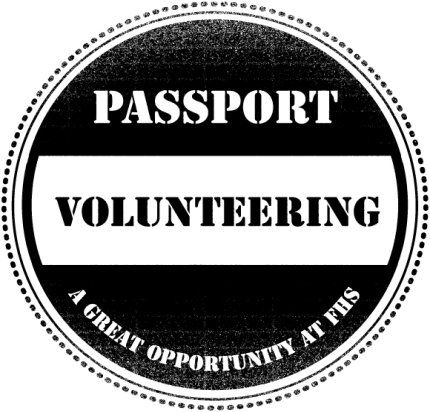 Listed below are the volunteering opportunities available within the Art department. Please contact a member of staff to find out how you can get involved. Thank you for your help.OPPORTUNITYVOLUNTEERS NEEDED FROM YEAR GROUPWHEN IS IT (IF APPLICABLE)WHO TO CONTACTHelping out in art clubs Yr 7, 8, 9On going Art department Sorting out resources Yr 7,8,9 On going Art departmentOptions evenings KS4Option evening Ms Hurlstone Ms Perks Curriculum evenings KS4/5Curriculum evenings Ms Hurlstone Ms PerksOpen Day  assistants Whole school On the open day Art departmentTour guides for exhibitionKS4Summer exhibition Ms Hurlstone Ms PerksCollecting scrape fabrics, beads Whole school On going Art departmentCollecting newspapers And plastic bags Whole school On going Art department